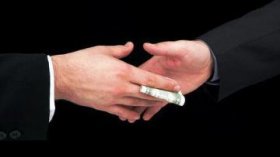 ПАМЯТКА«Что делать, если у Вас вымогают взятку»Успешная реализация государственной политики по противодействию коррупции возможна лишь при активном участии граждан, субъектов предпринимательской деятельности в борьбе с ней. В этих целях прокуратурой республики совместно с правоохранительными органами республики, региональным отделением Общероссийской общественной организации «Общественная комиссия по борьбе с коррупцией» по Республике Башкортостан разработана настоящая памятка, в которой разъясняется, что делать, если у Вас вымогают взятку.Что такое взяткаВзяточничество является самой опасной формой коррупции, поскольку связано с использованием чиновниками, действующими от имени государства, предоставленных им властных полномочий в корыстных целях.Как известно, получение взятки не существует без ее дачи, а дача - без получения. Уголовный кодекс Российской Федерации предусматривает три вида преступлений, связанных со взяткой: получение взятки (ст. 290 УК РФ), дача взятки (статья 291 УК РФ), посредничество во взяточничестве (ст. 291.1 УК РФ). Получение взятки – получение должностным лицом лично или через посредника материального вознаграждения за совершение действий (бездействие) в пользу взяткодателя или представляемых им лиц, если такие действия (бездействие) входят в служебные полномочия должностного лица либо если оно в силу должностного положения может способствовать таким действиям (бездействию), а равно за общее покровительство или попустительство по службе. Получение взятки в зависимости от обстоятельств его совершения наказывается штрафом в размере до стократной суммы взятки с лишением права занимать определенные должности или заниматься определенной деятельностью либо лишением свободы до пятнадцати лет со штрафом в размере семидесятикратной суммы взятки.Дача взятки - дача взятки должностному лицу, иностранному должностному лицу либо должностному лицу публичной международной организации лично или через посредника. Дача взятки наказывается штрафом до девяностократной суммы взятки либо лишением свободы до двенадцати лет со штрафом в размере семидесятикратной суммы взятки.Посредничество во взяточничестве - непосредственная передача взятки по поручению взяткодателя или взяткополучателя либо иное способствование взяткодателю и (или) взяткополучателю в достижении либо реализации соглашения между ними о получении и даче взятки в значительном размере (более 25 тыс. рублей), обещание или предложение посредничества во взяточничестве.Посредничество во взяточничественаказывается штрафом в размере до девяностократной суммы взятки с лишением права занимать определенные должности или заниматься определенной деятельностью либо лишением свободы до двенадцати лет со штрафом в размере семидесятикратной суммы взятки.Освобождение от уголовной ответственности Согласно уголовному закону, лицо, давшее взятку, освобождается от уголовной ответственности в случаях если:- оно активно способствовало раскрытию и (или) расследованию преступления;- имело место вымогательство взятки со стороны должностного лица;- лицо после совершения преступления добровольно сообщило о даче взятки органу, имеющему право возбудить уголовное дело.Лицо, являющееся посредником во взяточничестве, освобождается от уголовной ответственности в случае если:- оно после совершения преступления активно способствовало раскрытию и (или) пресечению преступления и добровольно сообщило органу, имеющему право возбудить уголовное дело, о посредничестве во взяточничестве.Не может быть признано добровольным заявление о даче взятки, если правоохранительным органам стало известно об этом из других источников. Заведомо ложный донос о вымогательстве взятки является преступлением, ответственность за которое предусмотрено ст. 306 УК РФ. Под вымогательством взятки (п. «в» ч. 5 ст. 290 УК РФ) понимается требование должностным лицом взятки под угрозой совершения таких действий по службе, которые могут причинить ущерб законным интересам взяткодателя, либо умышленное поставление последнего в такие условия, при которых он вынужден дать взятку для предотвращения вредных последствий его правоохраняемым интересам.Требования должностным лицом взятки при отсутствии с его стороны угрозы совершения действий, которые могли причинить ущерб законным интересам взяткодателя, не признаются вымогательством.Не может рассматриваться как вымогательство угроза со стороны взяткополучателя совершить в отношении взяткодателя законные действия, хотя это может и затрагивать его интересы, т.к. в этом случае угрозы и требования должностного лица не причиняют ущерб законным интересам.Что может быть предметом взятки!Предметом взятки могут быть любые материальные ценности – деньги, иностранная валюта, иные валютные ценности, ценные бумаги, продовольственные и промышленные товары, недвижимое имущество, а также различного рода услуги (выгоды) имущественного характера, оказываемые взяткополучателю безвозмездно (хотя они подлежат оплате) или явно по заниженной стоимости. Это может быть предоставление санаторных или туристических путевок, проездных билетов, оплата расходов и развлечений должностного лица, производство ремонтных, строительных, реставрационных и других работ и т.п. В качестве предмета взятки возможны и иные выгоды имущественного характера: прощение долга, оплата долга должностного лица, отзыв имущественного иска из суда, предоставление в безвозмездное (или по явно заниженной стоимости) пользование какого-либо имущества, получение кредита на льготных условиях и т.п. Имущественные ценности (услуги) могут быть переданы (предоставлены) как самому должностному лицу – получателю взятки, так и с его ведома членам его семьи, другим лицам, близким взяточнику, а также могут быть непосредственно перечислены в банк на счет взяткополучателя. Как требуют (вымогают) взятку?- открыто не говорят, а как бы невзначай намекают на то, что вопрос может быть решен только этим чиновником и никем иным;- сразу начинают с отказа: «я не могу», «это же нарушение закона», «я не уполномочен» и так далее. Однако все в этом человеке: жесты, мимика, говорят о том, что все вопросы решаемы, дело только в цене;- якобы случайно Вам демонстрируются цифры на компьютере, калькуляторе и даже на снегу;- Вам предлагают заключить договор с компанией, подконтрольной чиновнику, но не имеющей никакого отношения к решению Вашего вопроса. Предметом сделок может быть что угодно: поставка любого товара по завышенной цене, мифические «информационные услуги» и так далее;- предлагают передать долю в уставном капитале успешного юридического лица, обратившегося за «помощью», в качестве платы за свои услуги. Доля передается, как правило, родственникам, либо друзьям.Как вести себя, если у Вас вымогают взяткуЕсли Вы предполагаете, что должностное лицо, к которому Вы обратились, может вымогать незаконное вознаграждение за совершение каких-либо действий в его интересах, то при первой встрече с данным чиновником желательно осуществлять аудиозапись разговора.В случае получения незаконных требований от должностного лица о передаче взятки в виде денег, ценностей, иных материальных благ, не давайте конкретного ответа о Вашем решении, сославшись на то, что Вам необходимо подумать. Ведите себя крайне осторожно и вежливо, не допускайте опрометчивых высказываний, которые могли бы трактоваться вымогателем взятки, как готовность либо отказ дать взятку. Не берите в разговоре инициативу на себя, позвольте взяткополучателю выговориться, высказать как можно больше информации. Поинтересуйтесь гарантиями решения Вашего вопроса в случае дачи взятки. После чего постарайтесь назначить чиновнику еще одну встречу через некоторое время.Не стоит забывать, что взятки кто-то берет и просит только потому, что их кто-то дает. И если вы хотите, чтобы ситуация изменилась, то начните, в первую очередь, с себя.